9. A in B NAVODILA ZA DELO DOMA (15.5. – 25.5.2020)Pozdravljeni, devetošolci.V posebni priponki vam prilagam ocenjevanje znanja, ki je v glavnini sestavljeno iz poskusov, ki jih morate opraviti doma. Pri poskusih morate izvajanje fotografirati in dokumentirati. Rešitve in slike mi pošljite na mail do ponedeljka 18.5. do 12.00.ROK ZA ODDAJO OCENJEVANJA JE TOREJ 18.5. do 12.00.V naslednjem tednu želim, da se srečamo preko videoklica po naslednjem razporedu:9.A.  PONEDELJEK. Prva polovica razreda: OB 14.00Špela, Alekseja, Maruška, Saša, Hasan, Blaž, Vita, Dominik, Robi in TristanDruga polovica razreda: OB 14.45Samuel, Živa, Jan, Filip, Miodrag, Anastazija, Arizona, Mija, in Asja
9.B.  PONEDELJEK.Prva polovica razreda: OB 16.00Nina, Ema, Nejla, Maruša, Ana, Matic, Lara, Nejc, Eva in EdisDruga polovica razreda: OB 16.45Mariša, Izak, Matija, Eva, Samo, Erin, Sanita, Nik in Marko.Link vam bom posredoval v ponedeljek.Če se kdo ne more odzvati v predvidenem terminu, naj mi prosim sporoči. Pripravil bom nadomestne termine v tednu do 25.5. Kasneje pa se tako ali tako srečamo.V tem tednu nadaljujemo z obravnavo poglavja – ELEKTRIKA. Spodaj vam prilagam obravnavo nove snovi, kar bi zapisali v zvezek, če bi snov obravnavali v razredu. Preden prerišete spodnje slike vam predlagam, da pregledate e učbenik z razlagami in interaktivnimi vajami na to temo. https://eucbeniki.sio.si/fizika9/189/index.htmlVan de Graaffov generator:Priporočam ogled spodnjega posnetka na to temo:https://www.youtube.com/watch?v=YDHos3Q1NcAČe niste prepričani v svoje odgovore, če česa ne razumete, mi vedno lahko pišete na erik.cernigoj@os-sturje.siLepo se imejte.Naslov: ELEKTRIČNO POLJE IN ELEKTRIČNE SILENaelektritev je vzrok za električne sile.-PRIVLAČNE SILE –telesa naelektrena z različnim nabojem se privlačijo ( +, -)-ODBOJNE SILE – telesa naelektrena z enakim nabojem se odbijajo ( - , -) (+ , +)Slike električnega polja: PRIVLAKElektrično polje ploščatega kondenzatorja: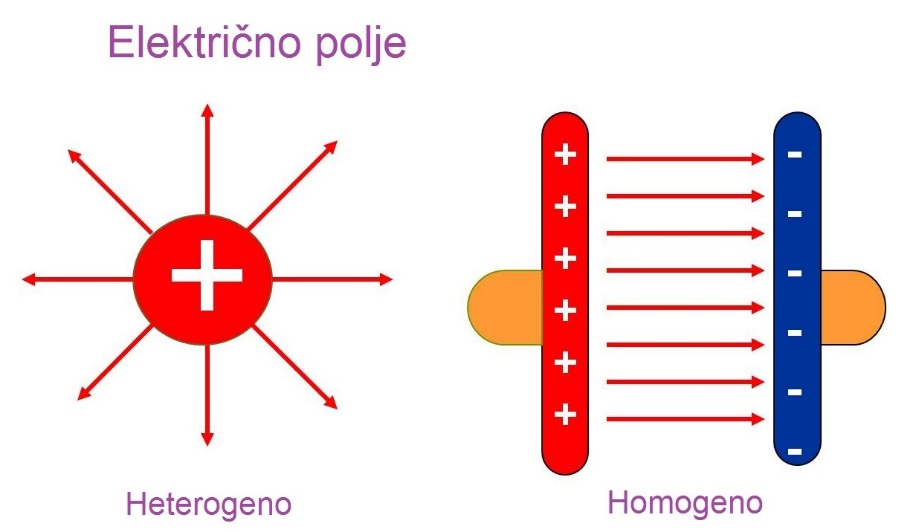 